ESTADO DE CALAMIDADE PÚBLICAAÇÕES EMERGENCIAIS NO SETOR DA CULTURAEDITAL nº 02/2020 – MODALIDADE CREDENCIAMENTOPONTOS DE CULTURA – PESSOA JURÍDICAANEXO I – PLANO DE TRABALHO SIMPLIFICADOESTADO DE CALAMIDADE PÚBLICAAÇÕES EMERGENCIAIS NO SETOR DA CULTURAEDITAL nº 02/2020 – MODALIDADE CREDENCIAMENTOPONTOS DE CULTURA – PESSOA JURÍDICAANEXO I – PLANO DE TRABALHO SIMPLIFICADOESTADO DE CALAMIDADE PÚBLICAAÇÕES EMERGENCIAIS NO SETOR DA CULTURAEDITAL nº 02/2020 – MODALIDADE CREDENCIAMENTOPONTOS DE CULTURA – PESSOA JURÍDICAANEXO I – PLANO DE TRABALHO SIMPLIFICADOESTADO DE CALAMIDADE PÚBLICAAÇÕES EMERGENCIAIS NO SETOR DA CULTURAEDITAL nº 02/2020 – MODALIDADE CREDENCIAMENTOPONTOS DE CULTURA – PESSOA JURÍDICAANEXO I – PLANO DE TRABALHO SIMPLIFICADOESTADO DE CALAMIDADE PÚBLICAAÇÕES EMERGENCIAIS NO SETOR DA CULTURAEDITAL nº 02/2020 – MODALIDADE CREDENCIAMENTOPONTOS DE CULTURA – PESSOA JURÍDICAANEXO I – PLANO DE TRABALHO SIMPLIFICADOESTADO DE CALAMIDADE PÚBLICAAÇÕES EMERGENCIAIS NO SETOR DA CULTURAEDITAL nº 02/2020 – MODALIDADE CREDENCIAMENTOPONTOS DE CULTURA – PESSOA JURÍDICAANEXO I – PLANO DE TRABALHO SIMPLIFICADOESTADO DE CALAMIDADE PÚBLICAAÇÕES EMERGENCIAIS NO SETOR DA CULTURAEDITAL nº 02/2020 – MODALIDADE CREDENCIAMENTOPONTOS DE CULTURA – PESSOA JURÍDICAANEXO I – PLANO DE TRABALHO SIMPLIFICADOESTADO DE CALAMIDADE PÚBLICAAÇÕES EMERGENCIAIS NO SETOR DA CULTURAEDITAL nº 02/2020 – MODALIDADE CREDENCIAMENTOPONTOS DE CULTURA – PESSOA JURÍDICAANEXO I – PLANO DE TRABALHO SIMPLIFICADOESTADO DE CALAMIDADE PÚBLICAAÇÕES EMERGENCIAIS NO SETOR DA CULTURAEDITAL nº 02/2020 – MODALIDADE CREDENCIAMENTOPONTOS DE CULTURA – PESSOA JURÍDICAANEXO I – PLANO DE TRABALHO SIMPLIFICADO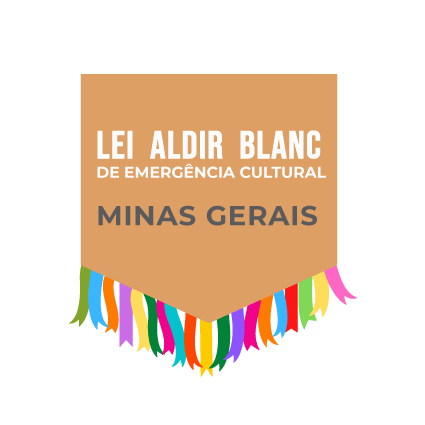 NOME DO PONTO DE CULTURANOME DO PONTO DE CULTURANOME DO PONTO DE CULTURANOME DO PONTO DE CULTURANOME DO PONTO DE CULTURANOME DO PONTO DE CULTURANOME DO PONTO DE CULTURANOME DO PONTO DE CULTURANOME DO PONTO DE CULTURACNPJCNPJCNPJCNPJCNPJCNPJCNPJCNPJCNPJNOME DO RESPONSÁVEL LEGALNOME DO RESPONSÁVEL LEGALNOME DO RESPONSÁVEL LEGALNOME DO RESPONSÁVEL LEGALNOME DO RESPONSÁVEL LEGALNOME DO RESPONSÁVEL LEGALNOME DO RESPONSÁVEL LEGALNOME DO RESPONSÁVEL LEGALNOME DO RESPONSÁVEL LEGALCPF DO RESPONSÁVEL LEGALCPF DO RESPONSÁVEL LEGALCPF DO RESPONSÁVEL LEGALCPF DO RESPONSÁVEL LEGALCPF DO RESPONSÁVEL LEGALCPF DO RESPONSÁVEL LEGALCPF DO RESPONSÁVEL LEGALCPF DO RESPONSÁVEL LEGALCPF DO RESPONSÁVEL LEGALENDEREÇO COMPLETO DA INSTITUIÇÃO (RUA/AVENIDA, NÚMERO, BAIRRO, CEP)ENDEREÇO COMPLETO DA INSTITUIÇÃO (RUA/AVENIDA, NÚMERO, BAIRRO, CEP)ENDEREÇO COMPLETO DA INSTITUIÇÃO (RUA/AVENIDA, NÚMERO, BAIRRO, CEP)ENDEREÇO COMPLETO DA INSTITUIÇÃO (RUA/AVENIDA, NÚMERO, BAIRRO, CEP)ENDEREÇO COMPLETO DA INSTITUIÇÃO (RUA/AVENIDA, NÚMERO, BAIRRO, CEP)ENDEREÇO COMPLETO DA INSTITUIÇÃO (RUA/AVENIDA, NÚMERO, BAIRRO, CEP)ENDEREÇO COMPLETO DA INSTITUIÇÃO (RUA/AVENIDA, NÚMERO, BAIRRO, CEP)ENDEREÇO COMPLETO DA INSTITUIÇÃO (RUA/AVENIDA, NÚMERO, BAIRRO, CEP)ENDEREÇO COMPLETO DA INSTITUIÇÃO (RUA/AVENIDA, NÚMERO, BAIRRO, CEP)MUNICÍPIO MUNICÍPIO MUNICÍPIO MUNICÍPIO MUNICÍPIO MUNICÍPIO DATA HOMOLOGAÇÃODATA HOMOLOGAÇÃODATA HOMOLOGAÇÃOI. Identificação, descrição e delimitação das ações emergenciais que o ponto de cultura pretende realizar, incluindo a articulação com o poder público municipal e instituições públicas e privadas na sua respectiva região de atuação, se necessárioI. Identificação, descrição e delimitação das ações emergenciais que o ponto de cultura pretende realizar, incluindo a articulação com o poder público municipal e instituições públicas e privadas na sua respectiva região de atuação, se necessárioI. Identificação, descrição e delimitação das ações emergenciais que o ponto de cultura pretende realizar, incluindo a articulação com o poder público municipal e instituições públicas e privadas na sua respectiva região de atuação, se necessárioI. Identificação, descrição e delimitação das ações emergenciais que o ponto de cultura pretende realizar, incluindo a articulação com o poder público municipal e instituições públicas e privadas na sua respectiva região de atuação, se necessárioI. Identificação, descrição e delimitação das ações emergenciais que o ponto de cultura pretende realizar, incluindo a articulação com o poder público municipal e instituições públicas e privadas na sua respectiva região de atuação, se necessárioI. Identificação, descrição e delimitação das ações emergenciais que o ponto de cultura pretende realizar, incluindo a articulação com o poder público municipal e instituições públicas e privadas na sua respectiva região de atuação, se necessárioI. Identificação, descrição e delimitação das ações emergenciais que o ponto de cultura pretende realizar, incluindo a articulação com o poder público municipal e instituições públicas e privadas na sua respectiva região de atuação, se necessárioI. Identificação, descrição e delimitação das ações emergenciais que o ponto de cultura pretende realizar, incluindo a articulação com o poder público municipal e instituições públicas e privadas na sua respectiva região de atuação, se necessárioI. Identificação, descrição e delimitação das ações emergenciais que o ponto de cultura pretende realizar, incluindo a articulação com o poder público municipal e instituições públicas e privadas na sua respectiva região de atuação, se necessárioAções emergenciaisAções emergenciaisAções emergenciaisAções emergenciaisAções emergenciaisAções emergenciaisAções emergenciaisAções emergenciaisAções emergenciaisArticulação com poder público localArticulação com poder público localArticulação com poder público localArticulação com poder público localArticulação com poder público localArticulação com poder público localArticulação com poder público localArticulação com poder público localArticulação com poder público localArticulação com outras instituições locaisArticulação com outras instituições locaisArticulação com outras instituições locaisArticulação com outras instituições locaisArticulação com outras instituições locaisArticulação com outras instituições locaisArticulação com outras instituições locaisArticulação com outras instituições locaisArticulação com outras instituições locaisII. Descrição de metas e atividades a executarII. Descrição de metas e atividades a executarII. Descrição de metas e atividades a executarII. Descrição de metas e atividades a executarII. Descrição de metas e atividades a executarII. Descrição de metas e atividades a executarII. Descrição de metas e atividades a executarII. Descrição de metas e atividades a executarII. Descrição de metas e atividades a executarIII. Cronograma físico, com a indicação das ações emergenciais que o ponto de cultura pretende realizarIII. Cronograma físico, com a indicação das ações emergenciais que o ponto de cultura pretende realizarIII. Cronograma físico, com a indicação das ações emergenciais que o ponto de cultura pretende realizarIII. Cronograma físico, com a indicação das ações emergenciais que o ponto de cultura pretende realizarIII. Cronograma físico, com a indicação das ações emergenciais que o ponto de cultura pretende realizarIII. Cronograma físico, com a indicação das ações emergenciais que o ponto de cultura pretende realizarIII. Cronograma físico, com a indicação das ações emergenciais que o ponto de cultura pretende realizarIII. Cronograma físico, com a indicação das ações emergenciais que o ponto de cultura pretende realizarIII. Cronograma físico, com a indicação das ações emergenciais que o ponto de cultura pretende realizarIV. Plano simplificado de aplicação de recursos, que deverá detalhar os itens de despesa, com especificação de ações e beneficiários em potencial (com o que e como pretende utilizar o recurso)IV. Plano simplificado de aplicação de recursos, que deverá detalhar os itens de despesa, com especificação de ações e beneficiários em potencial (com o que e como pretende utilizar o recurso)IV. Plano simplificado de aplicação de recursos, que deverá detalhar os itens de despesa, com especificação de ações e beneficiários em potencial (com o que e como pretende utilizar o recurso)IV. Plano simplificado de aplicação de recursos, que deverá detalhar os itens de despesa, com especificação de ações e beneficiários em potencial (com o que e como pretende utilizar o recurso)IV. Plano simplificado de aplicação de recursos, que deverá detalhar os itens de despesa, com especificação de ações e beneficiários em potencial (com o que e como pretende utilizar o recurso)IV. Plano simplificado de aplicação de recursos, que deverá detalhar os itens de despesa, com especificação de ações e beneficiários em potencial (com o que e como pretende utilizar o recurso)IV. Plano simplificado de aplicação de recursos, que deverá detalhar os itens de despesa, com especificação de ações e beneficiários em potencial (com o que e como pretende utilizar o recurso)IV. Plano simplificado de aplicação de recursos, que deverá detalhar os itens de despesa, com especificação de ações e beneficiários em potencial (com o que e como pretende utilizar o recurso)IV. Plano simplificado de aplicação de recursos, que deverá detalhar os itens de despesa, com especificação de ações e beneficiários em potencial (com o que e como pretende utilizar o recurso)V. Compromisso de realizar ações de descentralização por meio de microprojetos, com transferência de recursos financeiros, tecnológicos e de gestão para agentes culturais diversos, visando contribuir com a retomada pós-pandemia, na sua região de atuação ou envolvendo redes identitárias do EstadoV. Compromisso de realizar ações de descentralização por meio de microprojetos, com transferência de recursos financeiros, tecnológicos e de gestão para agentes culturais diversos, visando contribuir com a retomada pós-pandemia, na sua região de atuação ou envolvendo redes identitárias do EstadoV. Compromisso de realizar ações de descentralização por meio de microprojetos, com transferência de recursos financeiros, tecnológicos e de gestão para agentes culturais diversos, visando contribuir com a retomada pós-pandemia, na sua região de atuação ou envolvendo redes identitárias do EstadoV. Compromisso de realizar ações de descentralização por meio de microprojetos, com transferência de recursos financeiros, tecnológicos e de gestão para agentes culturais diversos, visando contribuir com a retomada pós-pandemia, na sua região de atuação ou envolvendo redes identitárias do EstadoV. Compromisso de realizar ações de descentralização por meio de microprojetos, com transferência de recursos financeiros, tecnológicos e de gestão para agentes culturais diversos, visando contribuir com a retomada pós-pandemia, na sua região de atuação ou envolvendo redes identitárias do EstadoV. Compromisso de realizar ações de descentralização por meio de microprojetos, com transferência de recursos financeiros, tecnológicos e de gestão para agentes culturais diversos, visando contribuir com a retomada pós-pandemia, na sua região de atuação ou envolvendo redes identitárias do EstadoV. Compromisso de realizar ações de descentralização por meio de microprojetos, com transferência de recursos financeiros, tecnológicos e de gestão para agentes culturais diversos, visando contribuir com a retomada pós-pandemia, na sua região de atuação ou envolvendo redes identitárias do EstadoV. Compromisso de realizar ações de descentralização por meio de microprojetos, com transferência de recursos financeiros, tecnológicos e de gestão para agentes culturais diversos, visando contribuir com a retomada pós-pandemia, na sua região de atuação ou envolvendo redes identitárias do EstadoV. Compromisso de realizar ações de descentralização por meio de microprojetos, com transferência de recursos financeiros, tecnológicos e de gestão para agentes culturais diversos, visando contribuir com a retomada pós-pandemia, na sua região de atuação ou envolvendo redes identitárias do EstadoAssumimos compromisso de realizar processo de seleção microprojetos voltados para a microrregião onde atuamos, em uma ou mais das seguintes áreasAssumimos compromisso de realizar processo de seleção microprojetos voltados para a microrregião onde atuamos, em uma ou mais das seguintes áreasAssumimos compromisso de realizar processo de seleção microprojetos voltados para a microrregião onde atuamos, em uma ou mais das seguintes áreasAssumimos compromisso de realizar processo de seleção microprojetos voltados para a microrregião onde atuamos, em uma ou mais das seguintes áreasAssumimos compromisso de realizar processo de seleção microprojetos voltados para a microrregião onde atuamos, em uma ou mais das seguintes áreasAssumimos compromisso de realizar processo de seleção microprojetos voltados para a microrregião onde atuamos, em uma ou mais das seguintes áreasAssumimos compromisso de realizar processo de seleção microprojetos voltados para a microrregião onde atuamos, em uma ou mais das seguintes áreasAssumimos compromisso de realizar processo de seleção microprojetos voltados para a microrregião onde atuamos, em uma ou mais das seguintes áreasAssumimos compromisso de realizar processo de seleção microprojetos voltados para a microrregião onde atuamos, em uma ou mais das seguintes áreasEducaçãoSaúdeAssistência SocialRetomada pós pandemiaRetomada pós pandemiaVI. Justificativa para implementação da propostaVI. Justificativa para implementação da propostaVI. Justificativa para implementação da propostaVI. Justificativa para implementação da propostaVI. Justificativa para implementação da propostaVI. Justificativa para implementação da propostaVI. Justificativa para implementação da propostaVI. Justificativa para implementação da propostaVI. Justificativa para implementação da proposta Mitigação dos efeitos da pandemia do novo coronavirus para o setor de cultura na região. Mitigação dos efeitos da pandemia do novo coronavirus para o setor de cultura na região. Mitigação dos efeitos da pandemia do novo coronavirus para o setor de cultura na região. Mitigação dos efeitos da pandemia do novo coronavirus para o setor de cultura na região. Mitigação dos efeitos da pandemia do novo coronavirus para o setor de cultura na região. Mitigação dos efeitos da pandemia do novo coronavirus para o setor de cultura na região. Mitigação dos efeitos da pandemia do novo coronavirus para o setor de cultura na região. Mitigação dos efeitos da pandemia do novo coronavirus para o setor de cultura na região. Mitigação dos efeitos da pandemia do novo coronavirus para o setor de cultura na região.VII. Assinatura do Responsável legal com data e localVII. Assinatura do Responsável legal com data e localVII. Assinatura do Responsável legal com data e localVII. Assinatura do Responsável legal com data e localVII. Assinatura do Responsável legal com data e localVII. Assinatura do Responsável legal com data e localVII. Assinatura do Responsável legal com data e localVII. Assinatura do Responsável legal com data e localVII. Assinatura do Responsável legal com data e local